3. melléklet: Vöröskáposzta-indikátorForrás: Niethammer Zoltán saját rajza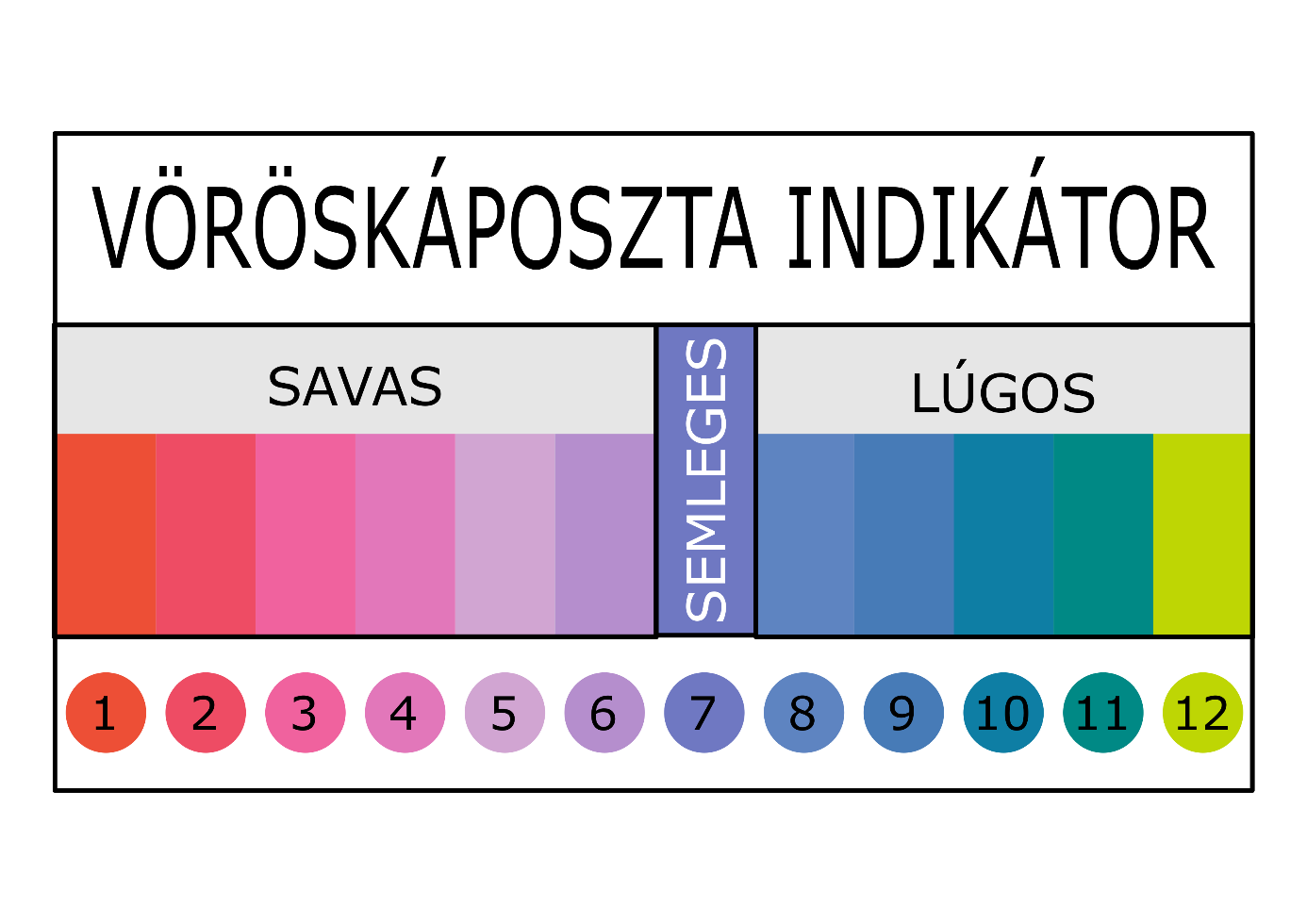 